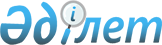 "2012-2014 жылдарға арналған аудандық бюджет туралы" аудандық мәслихаттың 2011 жылғы 22 желтоқсандағы N 40/1 шешіміне өзгерістер мен толықтырулар енгізу туралы
					
			Күшін жойған
			
			
		
					Солтүстік Қазақстан облысы Мамлют аудандық мәслихатының 2012 жылғы 6 наурыздағы N 2/2 шешімі. Солтүстік Қазақстан облысының Әділет департаментінде 2012 жылғы 4 сәуірде N 13-10-155 тіркелді. Қолдану мерзімінің өтуіне байланысты күшін жойды (Солтүстік Қазақстан облысы Мамлют аудандық мәслихатының 2013 жылғы 24 қаңтардағы N 03-03/10 хаты)

      Ескерту. Қолдану мерзімінің өтуіне байланысты күшін жойды (Солтүстік Қазақстан облысы Мамлют аудандық мәслихатының 24.01.2013 N 03-03/10 хаты)      Қазақстан Республикасының 2001 жылғы 23 қаңтардағы № 148 «Қазақстан Республикасындағы жергілікті мемлекеттік басқару және өзін-өзі басқару туралы» Заңының 6-бабы 1-тармағы 1) тармақшасына, Қазақстан Республикасының 2008 жылғы 4 желтоқсандағы № 95-IV Бюджет кодексінің 106-бабы 2-тармағы 4) тармақшасына және 109-бабы 1,  5-тармақтарынасәйкес, аудандық мәслихат ШЕШТІ:



      1. «2012-2014 жылдарға арналған аудандық бюджет туралы» аудандық мәслихаттың 2011 жылғы 22 желтоқсандағы № 40/1 шешіміне (2012 жылғы 25 қаңтардағы № 13-10-148 нормативтік құқықтық актілерді мемлекеттік тіркеу тізілімінде тіркелген, 2012 жылғы 10 ақпандағы № 7 «Солтүстік жұлдызы», №7 «Знамя труда» газеттерінде жарияланған) төмендегі өзгерістер мен толықтырулар енгізілсін:

      1-тармақта:

      1), 2), 3), 5), 6) тармақшалары келесі редакцияда жазылсын:

      «1) кірістер – 1921660 мың теңге, соның ішінде:

      салықтық түсімдер – 242132 мың теңге;

      салықтық емес түсімдер – 4500 мың теңге;

      негізгі капиталды сатудан түскен түсімдер - 7000 мың теңге;

      трансферттер түсімі - 1668028 мың теңге;

      2) шығыстар – 1951986,7 мың теңге;

      3) таза бюджеттік несиелеу – 11544,9 мың теңге, соның ішінде:

      бюджеттік несиелер – 14570,9 мың теңге;

      бюджеттік несиелерді қайтару – 3026 мың теңге;

      5) бюджет тапшылығы (артықшылығы) – -41871,6 мың теңге;

      6) бюджет тапшылығын қаржыландыру (артықшылықты пайдалану) –41871,6 мың теңге, соның ішінде:

      қарыздар түсімі – 14562 мың теңге;

      қарыздарды төлеу – 3026 мың теңге;

      бюджет қаражаттарының пайдаланылатын қалдықтары – 30335,6 мың теңге;»;

      7-тармақ:

      келесі мазмұндағы 11) тармақшамен толықтырылсын:

      «11) 48422 мың теңге - Жұмыспен қамту 2020 бағдарламасы шеңберінде тұрғын үйлерді салуға және (немесе) сатып алуға, инженерлік-коммуникациялық инфрақұрылымдарды дамытуға, соның ішінде: 

      қызметтік тұрғын үйдің құрылысы және (немесе) сатып алу – 38622 мың теңге; 

      инженерлік-коммуникациялық инфрақұрылымды дамыту – 9800 мың теңге;»;

      8-тармақта: 

      4 тармақша келесі редакцияда жазылсын:

      «4) 16862 мың теңге - Жұмыспен қамту 2020 бағдарламасы шеңберінде тұрғын үйлерді салуға және (немесе) сатып алуға, инженерлік-коммуникациялық инфрақұрылымдарды дамытуға;»;

      13-тармақ келесі редакцияда жазылсын:

      «13. Түрлер бойынша мұқтаж азаматтардың жеке санаттарына әлеуметтік көмекті көрсетуге 11830 мың теңге сомада 2012 жылға арналған шығындар 8-қосымшаға сәйкес бекітілсін;»; 

      келесі мазмұнда 13-1-тармағымен толықтырылсын:

      «13-1. Бюджеттік бағдарламалар бойынша шығыстарға 2012 жылдың 1 қаңтарына қалыптасқан сомасы 30335,6 мың теңге, бос бюджеттік қаржының қалдықтарын, 9-қосымшаға сәйкес бағытталсын;»; 

      17-тармақ келесі редакцияда жазылсын:

      «17. Ауылдық (селолық) жерлерде қызмет ететін денсаулық сақтау, білім, әлеуметтік қамту, мәдениет және спорт мамандарына отын сатып алуға әлеуметтік көмек көрсетуге аудандық бюджеттің шығыстарында төлемдер белгіленсін;». 

      Осы шешімге 4-қосымшаға сәйкес көрсетілген шешім 9-қосымшамен толықтырылсын.

      Нұсқалған шешімнің 1, 4, 8-қосымшалары 1, 2, 3-қосымшаларға сәйкес жаңа редакцияда баяндалсын.



      2. Осы шешім 2012 жылғы 1 қаңтардан бастап қолданысқа енгізіледі.      Аудандық мәслихат                          Аудандық

      сессиясының төрағасы                       мәслихаттың хатшысы

      С. Костарев                                Р. Нұрмұқанова      КЕЛІСІЛГЕН      «Солтүстік Қазақстан облысы

      Мамлют аудандық экономика және

      қаржы бөлімі» Мемлекеттік мекемесі

      бастығы                                    Р. Ғаббасов

Аудандық мәслихаттың

2012 жылғы 6 наурыздағы

№ 2/2 шешіміне 1-қосымшаАудандық мәслихаттың

2011 жылғы 22 желтоқсандағы

№ 40/1 шешіміне 1-қосымша 2012 жылға Мамлют аудандық бюджет

Аудандық мәслихаттың

2012 жылғы 6 наурыздағы

№ 2/2 шешіміне 2-қосымшаАудандық мәслихаттың

2011 жылғы 22 желтоқсандағы

№ 40/1 шешіміне 4-қосымша 2012 жылға аудандық маңызы бар қала және әр ауылдық (селолық) округтің бюджеттік бағдарламаларыкестенің жалғасыкестенің жалғасы

Аудандық мәслихаттың

2012 жылғы 6 наурыздағы

№ 2/2 шешіміне 3-қосымшаАудандық мәслихаттың

2011 жылғы 22 желтоқсандағы

№ 40/1 шешіміне 8-қосымша 2012 жылға біріңғай санаттағы мұқтаж азаматтарға әлеуметтік көмек түрлері

Аудандық мәслихаттың

2012 жылғы 6 наурыздағы

№ 2/2 шешіміне 4-қосымшаАудандық мәслихаттың

2011 жылғы 22 желтоқсандағы

№ 40/1 шешіміне 9-қосымша 2012 жылдың 1 қаңтарына бюджет қаражатының бос қалдықтарын бағыттау
					© 2012. Қазақстан Республикасы Әділет министрлігінің «Қазақстан Республикасының Заңнама және құқықтық ақпарат институты» ШЖҚ РМК
				СанатыСанатыСанатыСанатыСома, мың теңгеКлассКлассКлассСома, мың теңгеIшкi классIшкi классСома, мың теңгеАтауыСома, мың теңге123451) КІРІСТЕР19216601Салықтық түсімдер24213201Табыс салығы12002 Жеке табыс салығы120003Әлеуметтік салық1274211Әлеуметтік салық12742104Меншiкке салынатын салықтар948161Мүлiкке салынатын салықтар566223Жер салығы76554Көлiк құралдарына салынатын салық273395Бірыңғай жер салығы320005Тауарларға, жұмыстарға және қызметтерге салынатын iшкi салықтар161752Акциздер28303Табиғи және басқа да ресурстарды пайдаланғаны үшiн түсетiн түсiмдер78504Кәсiпкерлiк және кәсiби қызметтi жүргiзгенi үшiн алынатын алымдар549508Заңдық мәнді іс-әрекеттерді жасағаны және (немесе) оған уәкілеттігі бар мемлекеттік органдар немесе лауазымды адамдар құжаттар бергені үшін алынатын міндетті төлемдер25201Мемлекеттік баж25202Салықтық емес түсiмдер450001Мемлекеттік меншіктен түсетін кірістер7005Мемлекет меншігіндегі мүлікті жалға беруден түсетін кірістер70006Басқа да салықтық емес түсiмдер38001Басқа да салықтық емес түсiмдер38003Негізгі капиталды сатудан түсетін түсімдер700003Жердi және материалдық емес активтердi сату70001Жерді сату70004Трансферттердің түсімдері166802802Мемлекеттiк басқарудың жоғары тұрған органдарынан түсетiн трансферттер16680282Облыстық бюджеттен түсетiн трансферттер1668028Функционалдық топФункционалдық топФункционалдық топФункционалдық топСома мың теңгеБюджеттік бағдарламалардың әкімгеріБюджеттік бағдарламалардың әкімгеріБюджеттік бағдарламалардың әкімгеріСома мың теңгеБағдарламаБағдарламаСома мың теңгеАтауыСома мың теңге123452) Шығыстар1951986,701Жалпы сипаттағы мемлекеттік қызметтер190163,6112Аудан (облыстық маңызы бар қала) мәслихаттың аппараты11618,9001Аудан (облыстық маңызы бар қала) мәслихатының қызметін қамтамасыз ету жөніндегі қызметтер11618,9122Аудан (облыстық маңызы бар қала) әкімінің аппараты47432001Аудан (облыстық маңызы бар қала) әкімінің қызметін қамтамасыз ету жөніндегі қызметтер45126003Мемлекеттік органның күрделі шығыстары2306123Қаладағы аудан, аудандық маңызы бар қала, кент, ауыл (село), ауылдық (селолық) округ әкімінің аппараты108494,7001Қаладағы аудан, аудандық маңызы бар қаланың, кент, ауыл (село), ауылдық (селолық) округ әкімінің қызметін қамтамасыз ету жөніндегі қызметтер108490,5022Мемлекеттік органның күрделі шығыстары4,2459Ауданның (облыстық маңызы бар қаланың) экономика және қаржы бөлімі22618003Салық салу мақсатында мүлікті бағалауды жүргізу228004Біржолғы талондарды беру жөніндегі жұмысты ұйымдастыру және біржолғы талондарды сатудан түскен сомаларды толық алынуын қамтамасыз ету 678011Коммуналдық меншікке түскен мүлікті есепке алу, сақтау, бағалау және сату2000001Ауданның (облыстық маңызы бар қаланың) экономикалық саясаттың қалыптастыру мен дамыту, мемлекеттік жоспарлау, бюджеттік атқару және коммуналдық меншігін басқару саласындағы мемлекеттік саясатты іске асыру жөніндегі қызметтер19526015Мемлекеттік органның күрделі шығыстары18602Қорғаныс5850122Аудан (облыстық маңызы бар қала) әкімінің аппараты5850005Жалпыға бірдей әскери міндетті атқару шеңберіндегі іс-шаралар4950006Аудан (облыстық маңызы бар қала) ауқымындағы төтенше жағдайлардың алдын алу және жою450007Аудандық (қалалық) ауқымдағы дала өрттерінің, сондай-ақ мемлекеттік өртке қарсы қызмет органдары құрылмаған елдi мекендерде өрттердің алдын алу және оларды сөндіру жөніндегі іс-шаралар45004Білім беру1358711464Ауданның (облыстық маңызы бар қаланың) білім бөлімі30088009Мектепке дейінгі тәрбиелеу мен оқытуды қамтамасыз ету29868021Республикалық бюджеттен берілетін нысаналы трансферттер есебінен мектепке дейінгі ұйымдардың тәрбиешілеріне біліктілік санаты үшін қосымша ақының мөлшерін ұлғайту 220123Қаладағы аудан, аудандық маңызы бар қала, кент, ауыл (село), ауылдық (селолық) округ әкімінің аппараты1459005Ауылдық (селолық) жерлерде балаларды мектепке дейін тегін алып баруды және кері алып келуді ұйымдастыру1459464Ауданның (облыстық маңызы бар қаланың) білім бөлімі1327164003Жалпы білім беру1236741006Балаларға қосымша білім беру 41894063Республикалық бюджеттен берілетін нысаналы трансферттер есебінен «Назарбаев зияткерлік мектептері» ДБҰ-ның оқу бағдарламалары бойынша біліктілікті арттырудан өткен мұғалімдерге еңбекақыны арттыру1104064Республикалық бюджеттен берілетін трансферттер есебінен мектеп мұғалімдеріне біліктілік санаты үшін қосымша ақының мөлшерін ұлғайту20075001Жергілікті деңгейде білім беру саласындағы мемлекеттік саясатты іске асыру жөніндегі қызметтер8193004Ауданның (облыстық маңызы бар қаланың) мемлекеттік білім беру мекемелерінде білім беру жүйесін ақпараттандыру2290005Ауданның (облыстық маңызы бар қаланың) мемлекеттік білім беру мекемелер үшін оқулықтар мен оқу-әдiстемелiк кешендерді сатып алу және жеткізу6420015Республикалық бюджеттен берілетін трансферттер есебінен жетім баланы (жетім балаларды) және ата-аналарының қамқорынсыз қалған баланы (балаларды) күтіп-ұстауға асыраушыларына ай сайынғы ақшалай қаражат төлемдері6347020Республикалық бюджеттен берілетін трансферттер есебінен үйде оқытылатын мүгедек балаларды жабдықпен, бағдарламалық қамтыммен қамтамасыз ету410006Әлеуметтiк көмек және әлеуметтiк қамтамасыз ету125041451Ауданның (облыстық маңызы бар қаланың) жұмыспен қамту және әлеуметтік бағдарламалар бөлімі125041002Еңбекпен қамту бағдарламасы27143,3004Ауылдық жерлерде тұратын денсаулық сақтау, білім беру, әлеуметтік қамтамасыз ету, мәдениет және спорт мамандарына отын сатып алуға Қазақстан Республикасының заңнамасына сәйкес әлеуметтік көмек көрсету723005Мемлекеттік атаулы әлеуметтік көмек10600006Тұрғын үй көмегін көрсету300007Жергілікті өкілетті органдардың шешімі бойынша мұқтаж азаматтардың жекелеген топтарына әлеуметтік көмек11830010Үйден тәрбиеленіп оқытылатын мүгедек балаларды материалдық қамтамасыз ету333014Мұқтаж азаматтарға үйде әлеуметтік көмек көрсету1965801618 жасқа дейінгі балаларға мемлекеттік жәрдемақылар14642,7017Мүгедектерді оңалту жеке бағдарламасына сәйкес, мұқтаж мүгедектерді міндетті гигиеналық құралдармен және ымдау тілі мамандарының қызмет көрсетуін, жеке көмекшілермен қамтамасыз ету5605023Жұмыспен қамту орталықтарының қызметін қамтамасыз ету10207001Жергілікті деңгейде жұмыспен қамтуды қамтамасыз ету және халық үшін әлеуметтік бағдарламаларды іске асыру саласындағы мемлекеттік саясатты іске асыру жөніндегі қызметтер23119021Мемлекеттік органның күрделі шығыстары290011Жәрдемақыларды және басқа да әлеуметтік төлемдерді есептеу, төлеу мен жеткізу бойынша қызметтерге ақы төлеу59007Тұрғын үй-коммуналдық шаруашылық100166,2123Қаладағы аудан, аудандық маңызы бар қала, кент, ауыл (село), ауылдық (селолық) округ әкімінің аппараты200007Аудандық маңызы бар қаланың, кенттің, ауылдың (селоның), ауылдық (селолық) округтің мемлекеттік тұрғын үй қорының сақталуын ұйымдастыру200458Ауданның (облыстық маңызы бар қаланың) тұрғын үй-коммуналдық шаруашылығы, жолаушылар көлігі және автомобиль жолдары бөлімі400031Кондоминиум объектілеріне техникалық паспорттар дайындау400467Ауданның (облыстық маңызы бар қаланың) құрылыс бөлімі84787,2003Мемлекеттік коммуналдық тұрғын үй қорының тұрғын үйін жобалау, салу және (немесе) сатып алу3500019Тұрғын үй салу 15932,5022Жұмыспен қамту 2020 бағдарламасы шеңберінде инженерлік-коммуникациялық инфрақұрылымдарды салу және (немесе) сатып алу және дамыту65354,7123Қаладағы аудан, аудандық маңызы бар қала, кент, ауыл (село), ауылдық (селолық) округ әкімінің аппараты14779014Елді мекендерді сумен жабдықтауды ұйымдастыру4007008Елді мекендердің көшелерін жарықтандыру6000009Елді мекендердің санитариясын қамтамасыз ету2249010Жерлеу орындарын күтіп-ұстау және туысы жоқ адамдарды жерлеу120011Елді мекендерді абаттандыру мен көгалдандыру240308Мәдениет, спорт, туризм және ақпараттық кеңістік96272,5123Қаладағы аудан, аудандық маңызы бар қала, кент, ауыл (село), ауылдық (селолық) округ әкімінің аппараты42829,5006Жергілікті деңгейде мәдени-демалыс жұмыстарын қолдау42829,5457Ауданның (облыстық маңызы бар қаланың) мәдениет, тілдерді дамыту, дене шынықтыру және спорт бөлімі19746003Мәдени-демалыс жұмысын қолдау16815009Аудандық (облыстық маңызы бар қалалық) деңгейде спорттық жарыстар өткiзу331010Әртүрлi спорт түрлерi бойынша ауданның (облыстық маңызы бар қаланың) құрама командаларының мүшелерiн дайындау және олардың облыстық спорт жарыстарына қатысуы2600456Ауданның (облыстық маңызы бар қаланың) ішкі саясат бөлімі7726002Газеттер мен журналдар арқылы мемлекеттік ақпараттық саясат жүргізу жөніндегі қызметтер7726457Ауданның (облыстық маңызы бар қаланың) мәдениет, тілдерді дамыту, дене шынықтыру және спорт бөлімі13220006Аудандық (қалалық) кiтапханалардың жұмыс iстеуi12662007Мемлекеттік тілді және Қазақстан халықтарының басқа да тілдерін дамыту558456Ауданның (облыстық маңызы бар қаланың) ішкі саясат бөлімі5717001Жергілікті деңгейде ақпарат, мемлекеттілікті нығайту және азаматтардың әлеуметтік сенімділігін қалыптастыру саласында мемлекеттік саясатты іске асыру жөніндегі қызметтер5467003Жастар саясаты саласындағы өңірлік бағдарламаларды iске асыру250457Ауданның (облыстық маңызы бар қаланың) мәдениет, тілдерді дамыту, дене шынықтыру және спорт бөлімі7034001Жергілікті деңгей мәдениет, тілдерді дамыту, дене шынықтыру және спорт саласындағы мемлекеттік саясатты іске асыру жөніндегі қызметтер703410Ауыл, су, орман, балық шаруашылығы, ерекше қорғалатын табиғи аумақтар, қоршаған ортаны және жануарлар дүниесін қорғау, жер қатынастары38126474Ауданның (облыстық маңызы бар қаланың) ауыл шаруашылығы және ветеринария бөлімі22435001Жергілікті деңгейде ауыл шаруашылығы және ветеринария саласындағы мемлекеттік саясатты іске асыру жөніндегі қызметтер14845005Мал көмінділерінің (биотермиялық шұңқырлардың) жұмыс істеуін қамтамасыз ету200007Қаңғыбас иттер мен мысықтарды аулауды және жоюды ұйымдастыру500099Мамандардың әлеуметтік көмек көрсетуі жөніндегі шараларды іске асыру6890463Ауданның (облыстық маңызы бар қаланың) жер қатынастары бөлімі9424001Аудан (облыстық маңызы бар қала) аумағында жер қатынастарын реттеу саласындағы мемлекеттік саясатты іске асыру жөніндегі қызметтер6957003Елдi мекендердi жер-шаруашылық орналастыру0006Аудандық маңызы бар қалалардың, кенттердiң, ауылдардың (селолардың), ауылдық (селолық) округтердiң шекарасын белгiлеу кезiнде жүргiзiлетiн жерге орналастыру897007Мемлекеттік органның күрделі шығыстары1570474Ауданның (облыстық маңызы бар қаланың) ауыл шаруашылығы және ветеринария бөлімі6267013Эпизоотияға қарсы іс-шаралар жүргізу626711Өнеркәсіп, сәулет, қала құрылысы және құрылыс қызметі7928467Ауданның (облыстық маңызы бар қаланың) құрылыс бөлімі7928001Жергілікті деңгейде құрылыс саласындағы мемлекеттік саясатты іске асыру жөніндегі қызметтер792812Көлiк және коммуникация6900123Қаладағы аудан, аудандық маңызы бар қала, кент, ауыл (село), ауылдық (селолық) округ әкімінің аппараты2500013Аудандық маңызы бар қалаларда, кенттерде, ауылдарда (селоларда), ауылдық (селолық) округтерде автомобиль жолдарының жұмыс істеуін қамтамасыз ету2500458Ауданның (облыстық маңызы бар қаланың) тұрғын үй-коммуналдық шаруашылығы, жолаушылар көлігі және автомобиль жолдары бөлімі4400023Автомобиль жолдарының жұмыс істеуін қамтамасыз ету440013Өзгелер14024469Ауданның (облыстық маңызы бар қаланың) кәсіпкерлік бөлімі5561001Жергілікті деңгейде кәсіпкерлік пен өнеркәсіпті дамыту саласындағы мемлекеттік саясатты іске асыру жөніндегі қызметтер5526004Мемлекеттік органның күрделі шығыстары35123Қаладағы аудан, аудандық маңызы бар қала, кент, ауыл (село), ауылдық (селолық) округ әкімінің аппараты1751040Республикалық бюджеттен нысаналы трансферттер ретінде «Өңірлерді дамыту» бағдарламасы шеңберінде өңірлердің экономикалық дамуына жәрдемдесу жөніндегі шараларды іске асыруда ауылдық (селолық) округтарды жайластыру мәселелерін шешу үшін іс-шараларды іске асыру1751458Ауданның (облыстық маңызы бар қаланың) тұрғын үй-коммуналдық шаруашылығы, жолаушылар көлігі және автомобиль жолдары бөлімі6434001Жергілікті деңгейде тұрғын үй-коммуналдық шаруашылығы, жолаушылар көлігі және автомобиль жолдары саласындағы мемлекеттік саясатты іске асыру жөніндегі қызметтер5823065Заңды тұлғалардың жарғылық капиталын қалыптастыру немесе ұлғайту611459Ауданның (облыстық маңызы бар қаланың) экономика және қаржы бөлімі278012Ауданның (облыстық маңызы бар қаланың) жергілікті атқарушы органының резерві 27815Трансферттер8804,4459Ауданның (облыстық маңызы бар қаланың) экономика және қаржы бөлімі8804,4006Пайдаланылмаған (толық пайдаланылмаған) нысаналы трансферттерді қайтару5585,4024Мемлекеттік органдардың функцияларын мемлекеттік басқарудың төмен тұрған деңгейлерінен жоғарғы деңгейлерге беруге байланысты жоғары тұрған бюджеттерге берілетін ағымдағы нысаналы трансферттер32193) Таза бюджеттік несиелеу11544,9Бюджеттік несиелер14570,910Ауыл, су, орман, балық шаруашылығы, ерекше қорғалатын табиғи аумақтар, қоршаған ортаны және жануарлар дүниесін қорғау, жер қатынастары14570,9474Ауданның (облыстық маңызы бар қаланың) ауыл шаруашылығы және ветеринария бөлімі14570,9009Мамандарды әлеуметтік қолдау шараларын іске асыруға берілетін бюджеттік кредиттер14570,95Бюджеттік кредиттерді өтеу302601Бюджеттік кредиттерді өтеу30261Мемлекеттік бюджеттен берілген бюджеттік кредиттерді өтеу30264) Қаржылық активтермен операциялық сальдо05) Бюджеттiң жетiспеушiлiгi (артықшылығы)-41871,66) Бюджеттiң жетiспеушiлiгiн (артықшылықты қолдану) қаржыландыру41871,67Қарыздар түсімі1456201Мемлекеттік ішкі қарыздар145622Қарыз алу келісім-шарттары1456216Қарыздарды төлеу3026459Ауданның (облыстық маңызы бар қаланың) экономика және қаржы бөлімі3026005Жергілікті атқарушы органның жоғары тұрған бюджет алдындағы борышын өтеу30268Бюджет қаражаттарының пайдаланылатын қалдықтары30335,601Бюджет қаражаты қалдықтары30335,61Бюджет қаражатының бос қалдықтары30335,6Функционалдық топФункционалдық топФункционалдық топФункционалдық топСома,

мың

теңгеБюджеттік бағдарламалардың әкімшісіБюджеттік бағдарламалардың әкімшісіБюджеттік бағдарламалардың әкімшісіСома,

мың

теңгеБағдарламаБағдарламаСома,

мың

теңгеАтауыСома,

мың

теңге01Жалпы сипаттағы мемлекеттік қызметтер108494,7123Қаладағы аудан, аудандық маңызы бар қала, кент, ауыл (село), ауылдық (селолық) округ әкімінің аппараты108494,7001Қаладағы аудан, аудандық маңызы бар қаланың, кент, ауыл (село), ауылдық (селолық) округ әкімінің қызметін қамтамасыз ету жөніндегі қызметтер108490,5022Мемлекеттік органның күрделі шығыстары4,204Білім беру1459123Қаладағы аудан, аудандық маңызы бар қала, кент, ауыл (село), ауылдық (селолық) округ әкімінің аппараты1459005Ауылдық (селолық) жерлерде балаларды мектепке дейін тегін алып баруды және кері алып келуді ұйымдастыру145907Тұрғын үй-коммуналдық шаруашылық14979123Қаладағы аудан, аудандық маңызы бар қала, кент, ауыл (село), ауылдық (селолық) округ әкімінің аппараты14979007Аудандық маңызы бар қаланың, кенттің, ауылдың (селоның), ауылдық (селолық) округтің мемлекеттік тұрғын үй қорының сақталуын ұйымдастыру200008Елді мекендерде көшелерді жарықтандыру6000009Елді мекендердің санитариясын қамтамасыз ету2249010Жерлеу орындарын күтіп-ұстау және туысы жоқ адамдарды жерлеу120011Елді мекендерді абаттандыру мен көгалдандыру2403014Елді мекендерді сумен жабдықтауды ұйымдастыру400708Мәдениет, спорт, туризм және ақпараттық кеңiстiк42829,5123Қаладағы аудан, аудандық маңызы бар қала, кент, ауыл (село), ауылдық (селолық) округ әкімінің аппараты42829,5006Жергілікті деңгейде мәдени-демалыс жұмыстарын қолдау42829,5соның ішінде: селолық мәдениет үйлері31051,5селолық кітапханалар1177812Көлiк және коммуникация2500123Қаладағы аудан, аудандық маңызы бар қала, кент, ауыл (село), ауылдық (селолық) округ әкімінің аппараты2500013Аудандық маңызы бар қалаларда, кенттерде, ауылдарда (селоларда), ауылдық (селолық) округтерде автомобиль жолдарының жұмыс істеуін қамтамасыз ету250013Өзгелер1751123Қаладағы аудан, аудандық маңызы бар қала, кент, ауыл (село), ауылдық (селолық) округ әкімінің аппараты1751040Республикалық бюджеттен нысаналы трансферттер ретінде «Өңірлерді дамыту» бағдарламасы шеңберінде өңірлердің экономикалық дамуына жәрдемдесу жөніндегі шараларды іске асыруда ауылдық (селолық) округтарды жайластыру мәселелерін шешу үшін іс-шараларды іске асыру1751ЖИЫНЫ:172013,2соның ішінде селолық округтерменсоның ішінде селолық округтерменсоның ішінде селолық округтерменсоның ішінде селолық округтерменсоның ішінде селолық округтерменсоның ішінде селолық округтерменМамлютка

қаласы

әкім

аппаратыАндреев

селолық

округіБелое

селолық

округіВоскресенов

селолық

округіДубровин

селолық

округіҚызыләскер

селолық

округі13398,57123,38765,09120,09969,08686,513398,57123,38765,09120,09969,08686,513398,57123,38765,09120,09969,08686,596061696061696616103333916245155755110333391624515575512006000224912017643986516544153849250707716,537285802700431407716,537285802700431407716,53728580270043146160,520135013325815561715789700105625000000025000000025000012512500000125125000125125026231,514974,815368,015839,011226,013551,5Краснозна

мен селолық

округіЛеденев

селолық

округіЛенин

селолық

округіНовоми

хайлов

селолық

округіПригород

селолық

округіСтановое

селолық

округі9112,19009,39628,37595,98833,07253,89112,19009,39628,37595,98833,07253,89112,19009,39628,37595,98828,87253,84,2650097650097650977637535583511827637535583511827637388635824974974768998704639919376842008998704639919376842008998704639919376842003985735532678998706541838768933000000000000000025000000250025010737,19916,314802,317468,910362,011535,8№

р/сАтауыСома,

мың

теңге1231Азаматтардың жеке санаттарына санаторлық-курорттық емделуге арналған әлеуметтік төлемдер5742ҰОС қатысушылар мен мүгедектерді,ҰОС қатысушылары мен мүгедектеріне жеңілдіктер және кепілдіктер бойынша теңестірілген тұлғаларды санаторлық-курорттық емдеу7383Ұлы Отан Соғысы ардагерлері мен қатысқан азаматтарға моншаға және шаштаразға баруға әлеуметтік көмек1064Туберкулезбен ауыратын азаматтарға қосымша тамақтандыруды қамтамасыз ету үшін әлеуметтік көмек2765Ұлы Отан соғысының ардагерлері мен мүгедектеріне және оларға кепілдіктер мен жеңілдіктер бойынша теңестірілген тұлғаларға жеңілдікпен тіс протездеуге әлеуметтік көмек1126Ұлы Отан Соғысына қатысушылар мен ардагерлерге, мүгедектерге баспасөзге жазылуына әлеуметтік көмек2077Ұлы Отан Соғысы ардагерлеріне және қатысушыларына коммуналдық қызметтеріне әлеуметтік көмек17168Жеңіс күнінде құрмет көрсетуге Ұлы Отан Соғысының ардагерлерін және азаматтарына әлеуметтік көмек2209"Ұрпақ қоры"Бағдарламасы шеңберінде тууға жағдай жасау бойынша әлеуметтік көмекті аудандық бюджет қаражаты есебінен төлеу431510"Ұрпақ қоры" Бағдарламасы шеңберінде тууға жағдай жасау бойынша әлеуметтік көмек төлемдерін облыстық бюджет қаржы есебінен төлеу336611Медециналық оқу орындарының бітірушілері мен дәрігерлеріне әлеуметтік200Жиыны:11830Функционалдық топФункционалдық топФункционалдық топФункционалдық топСома

мың

теңгеБюджеттік бағдарламалардың әкімгеріБюджеттік бағдарламалардың әкімгеріБюджеттік бағдарламалардың әкімгеріСома

мың

теңгеБағдарламаБағдарламаСома

мың

теңгеАтауыСома

мың

теңге1234501Жалпы сипаттағы мемлекеттік қызметтер23,6123Қаладағы аудан, аудандық маңызы бар қала, кент, ауыл (село), ауылдық (селолық) округ әкімінің аппараты23,6001Қаладағы аудан, аудандық маңызы бар қаланың, кент, ауыл (село), ауылдық (селолық) округ әкімінің қызметін қамтамасыз ету жөніндегі қызметтер23,606Әлеуметтiк көмек және әлеуметтiк қамтамасыз ету200451Ауданның (облыстық маңызы бар қаланың) жұмыспен қамту және әлеуметтік бағдарламалар бөлімі200007Жергілікті өкілетті органдардың шешімі бойынша мұқтаж азаматтардың жекелеген топтарына әлеуметтік көмек20007Тұрғын үй-коммуналдық шаруашылық20743,2467Ауданның (облыстық маңызы бар қаланың) құрылыс бөлімі19503,2003Мемлекеттік коммуналдық тұрғын үй қорының тұрғын үйін жобалау, салу және (немесе) сатып алу3500019Тұрғын үй салу 15932,5022Жұмыспен қамту 2020 бағдарламасы шеңберінде инженерлік-коммуникациялық инфрақұрылымдарды салу және (немесе) сатып алу және дамыту 70,7123Қаладағы аудан, аудандық маңызы бар қала, кент, ауыл (село), ауылдық (селолық) округ әкімінің аппараты1240009Елді мекендердің санитариясын қамтамасыз ету124008Мәдениет, спорт, туризм және ақпараттық кеңістік1593,5123Қаладағы аудан, аудандық маңызы бар қала, кент, ауыл (село), ауылдық (селолық) округ әкімінің аппараты1593,5006Жергілікті деңгейде мәдени-демалыс жұмыстарын қолдау1593,510Ауыл, су, орман, балық шаруашылығы, ерекше қорғалатын табиғи аумақтар, қоршаған ортаны және жануарлар дүниесін қорғау, жер қатынастары 1578,9463Ауданның (облыстық маңызы бар қаланың) жер қатынастары бөлімі1570007Мемлекеттік органның күрделі шығыстары1570474Ауданның (облыстық маңызы бар қаланың) ауыл шаруашылығы және ветеринария бөлімі8,9009Мамандарды әлеуметтік қолдау шараларын іске асыруға берілетін бюджеттік кредиттер8,913Өзгелер611458Ауданның (облыстық маңызы бар қаланың) тұрғын үй-коммуналдық шаруашылығы, жолаушылар көлігі және автомобиль жолдары бөлімі611065Заңды тұлғалардың жарғылық капиталын қалыптастыру немесе ұлғайту61115Трансферттер5585,4459Ауданның (облыстық маңызы бар қаланың) экономика және қаржы бөлімі5585,4006Пайдаланылмаған (толық пайдаланылмаған) нысаналы трансферттерді қайтару5585,4Жиыны:30335,6